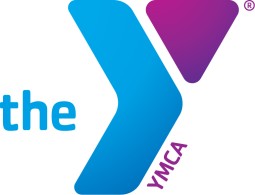 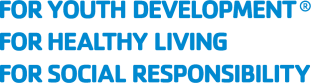 GETTING READY FOR A VIRTUAL CLASSWe are so excited to have you join us for a virtual class! This document will provide you with tips and tools to help you have a smooth, fun and exciting virtual class.PREPARE YOUR LEARNING ENVIRONMENTReserve a quiet workspace free from distractions where you can participate insessions. In your workspace, you’ll need:A computer with internet access (preferable hardwired internet but will work on WIFI).A phone (preferably a desktop phone but will work on a cellphone).Add conference times to your calendar and inform others that you will be unavailable during these times.Remember to have FUN!TECH PREPComplete a system test of the computer you will use during the conference.Make sure you can access the platform that the class will be delivered on.If you are using a laptop, make sure your charger is nearby.PREPARE TO BE A LEARNERTake advantage of opportunities to learn and engageMake sure you are familiar with your technology and the best ways you can participate virtually. Do you know how to use the chat, or whiteboard, or other features? Most importantly, get to know others and have fun!DAY OF TECH ISSUESIf you have any issues during your sessions, contact [add who they can contact]